
SAFE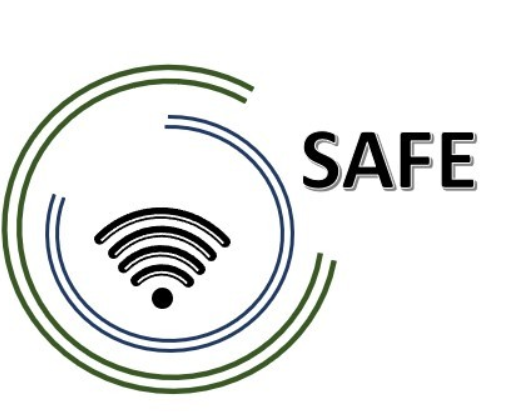 Streaming Approaches for EuropeReference Number:
2020-1-DE03-KA226-SCH-093590Aktenzeichen der NA:
VG-226-IN-NW-20-24-093590The SAFE Competence Profil and Skill set for using streaming approaches in schools 
May 2021University of PaderbornJennifer SchneiderProject Title: 			Streaming Approaches for Europe Acronym: 			SAFEReference number: 	 	2020-1-DE03-KA226-SCH-093590Aktenzeichen der NA:            VG-226-IN-NW-20-24-093590Project partners: 			P0 – UPB – University Paderborn, DE (Coordinator)P1 – IK – Ingenious Knowlegde, DE (Partner)P2 – CEIP – CEIP Tomás Romojaro, ES (Partner)P3 – ZEBRA – KURZY ZEBRA s.r.o., CZ (Partner)1. SAFE Skill Set The following table shows a skill set for teachers and trainers for using streaming approaches in schools. The skill set was developed under an overall desktop research about competences in digitalisation and eLearning, with specific focus on streaming approaches in schools: 2. Desktop Research on competences in digitalisation and streaming To explain the needed competences teachers and trainers need to embed streaming approaches in schools, the competence profile in this field and target group must be taken under the focus of research. Therefore, the digital competences, which are the roof of digitalisation competences and even for streaming competences is taken under construction. This is the background to develop a tailor- made competence Profile for teachers and trainers in school. In the year 2017, Schorb develops a competence profile which located under the roof of digital competence, the media knowledge, the media acting and the media reflection are located (cf. Schorb 2017, p. 257ff.). These three types are the fundamental elements of the construct of digital competence. These include in total 11 dimensions, which consists of further sub dimensions (ebd.). Moreover, the scientist spitted the model in two parts: learner and teacher/ trainer. In his explanations he shows, that some dimensions are only for teachers, some just for learners and some dimensions of digital competences apply for both target groups.The next table focus on the explanation of digital competences based on the model structure of Schorb, 2017.  The table embed the dimension, the sub dimension as well as explanation of the very (cf. Schorb 2017, p. 257ff.). Here, following dimension can be allocated:3. General digital Competences for the SAFE approachDigital Competences (cf. Schorb 2017, p. 257ff.).Media knowledge (Functional and structural knowledge)Media reflection (Self-, media- and social-related reflection)Media acting (Communicative, creative and participative action) Media KnowledgeMedia reflectionMedia acting4. SAFE Competence ProfileBased on the previous desktop research and the overview of digital competences by Schorb 2017, p. 257ff. and the Competency Training Framework by the University of OHIO Internet the following competence profile for teachers and trainers for using streaming approaches can be carved out. The competence profile covers subject related competences which focus on behaviour and social competences (highlighted in blue) and more technical/ physical competences (highlighted in yellow): References: Arnold, P./ Kilian, L./ Thillosen, A./ Zimmer, G. (2018): Handbuch E-Learning (5. Auflage). Bielefeld: Bertelsmann Verlag.DigComp 2.0 (2016): The Digital Competence Framework for Citizens. European Commission. Gefunden am 20.09.2019 unter http://publications.jrc.ec.europa.eu/repository/bitstream/JRC101254/jrc101254_digcomp%202.0%20the%20digital%20competence%20framework%20for%20citizens.%20update%20phase%201.pdf.DigComp 2.1 (2017): The Digital Competence Framework for Citizens with eight proficiency levels and examples of use. European Commission. Gefunden am 20.09.2019 unter http://publications. jrc.ec.europa.eu/repository/bitstream/JRC106281/web-digcomp2.1pdf_(online).pdf.DigCompEdu (2018): Europäischer Rahmen für die Digitale Kompetenz von Lehrenden. Digitale Kompetenz Lehrender. Europäische Kommission. Gefunden am 20.09.2019 unter https://ec.europa.eu/jrc/sites/jrcsh/files/digcompedu_leaflet_de-2018-09-21pdf.pdf.KMK (2016): Bildung in der digitalen Welt. Strategie der Kultusministerkonferenz. Gefunden am 20.09.2019 unter https://www.kmk.org/fileadmin/ Dateien/pdf/PresseUndAktuelles/2017/Strategie_neu_2017_ datum_1. pdf.Ohio University (2022): Competency Training Framework. Retrieved from the Internet: Competency Model | Ohio University. Access: 28.03.2022. Further Information: 
OHIO University (2022): Competency Dictionary. Retrieved from the Internet: Ohio_University_Competency_Dictionary_Enhanced_Accessibility.pdf. Access: 28.03.2022. Schorb, B. (2017): Medienkompetenz. In Schorb, B./ Hartung-Griemberg, A./ Dallmann, C. (Hrsg.). Grundbegriffe Medienpädagogik (6. Auflage), München 2005, S. 254-261.Skill set for using streaming approaches in schools Technical skills: basic and deep IT skillsOrganisational and data analysis skillsApplying theoretical knowledgeSelf-awareness and self-managementLeadership skillsTeam working skillsPlanning skillsImplementation skillsEvaluation skillsSelf-awareness and self-management skillsProblem solving and decision making skillsFlexibilityPatienceThe list may not be complete and can be supplemented and varied in the context of the individual situationDimensionSub dimensionExplanationsDimension 1: Functional Knowledge1.1 Media appropriation- Requirement for instrumental-qualificatorial skills with regard to hard- and softwareDimension 1: Functional Knowledge1.2 Use of design options- Aesthetical design knowledge- Knowledge of text and image processing programs- Use and application of design optionsDimension 2: Data Collection and Evaluation2.1 Management of data, information and digital content- Analysis, comparison and critical evaluation of the credibility and reliability of data sources, information and digital contentDimension 2: Data Collection and Evaluation2.2 Survey and analysis of the learning status- Review of learning success and competence acquisition- Learning control using by digital media- Critical analysis of learning behaviourDimension 2: Data Collection and Evaluation2.3 Feedback through the use of digital media- Giving feedback about learning success/ competence acquisition to the participants by using mediaDimension 7:          Data protection and Privacy7.1 Protection of personal data- Knowledge of data protection regulations- Respecting of personal information and privacy - Consideration of data security- Use of privacy statementsDimension 7:          Data protection and Privacy7.2 Reflection and assessment of risks in digital environments- Knowledge and reflection about the risks of digital environments- Knowledge of safety precautions - Development of protection measuresDimension 7:          Data protection and Privacy7.3 Health protection- Knowledge of addictive potential- Protect yourself and others from potential hazards- Health-conscious use of digital media and with a view to social well-beingDimension 7:          Data protection and Privacy7.4 Protection of the environment- Awareness of the impact of digital technologies on the environmentDimensionSub dimensionsExplanationsDimension 4: Reflection of digital contents/ resources4.1 Analysis of digital media- Critical analysis and evaluation of digital media- Knowledge and critical examination of the effects of digital mediaDimension 4: Reflection of digital contents/ resources4.2 Evaluation of digital media- Critical assessment and evaluation of the content of digital (educational)-resources- Knowledge and critical examination of the effects of digital mediaDimension 4: Reflection of digital contents/ resources4.3 Organization and modification of digital resources- Create, edit and modify digital (educational) resources (to the extent permitted by law)- Organize the content of digital resources and make it available to other interested parties, if necessaryDimension 4: Reflection of digital contents/ resources4.4 Understanding and Reflecting Digital Media- Critically questioning regarding digital media - Assessment and consideration of social and ethical responsibility for oneself and others- Knowledge of the diversity of digital media/ (educational) resources- Knowledge of the importance of digital media in the social, societal and political context- Knowledge, Analyse and Reflection regarding the potential of digital media, especially in the education sectorDimension 4: Reflection of digital contents/ resources4.5 Data protection and privacy- Knowledge of open educational resources and licenses- Creation of (open) licenses- Sensitisation within the framework of data protection regulationsDimension 5: Fostering Digital Competence5.1 Digital problem solving- Identification of technical problems- Solving technical problems- Transferring digital knowledge to new situationsDimension 5: Fostering Digital Competence5.2 Creative use of digital technologies- Use of digital tools and technologies for knowledge creation and process innovation- To deal individually and collectively with cognitive processing in order to solve conceptual problem situations in digital environments.Dimension 5: Fostering Digital Competence5.3 Identification of digital competence gaps- Knowledge about (further) development of digital competences  - Supporting others regarding (further) development of digital competences- Seizing opportunities to keep up with self-development and digital evolutionDimension 5: Fostering Digital Competence5.4 Self-regulated learning- Use of digital technologies to support self-regulated learning processes- Planning, implementation, control and reflection of the individual learning processDimension 5: Fostering Digital Competence5.5 Effective use of digital tools- Knowledge about digital tools and decisions are most effective in supporting the individual learning processDimension 8: Professional Engagement8.1 Reflective practice- Self-critical evaluation of digital media- Reflection of the didactical preparation and use of digital media in coordination with practiceDimension 8: Professional Engagement8.2 Digital ContinuousProfessional Development- Targeted use of digital media for own developmentDimension 8: Professional Engagement8.3 Professional collaboration- Collaboration and active sharing of experiences with other teachers through digital mediaDimensionSub dimensionsExplanationDimension 3: Creation of digital contents3.1 Creating and modifyingdigital resources- Creation and edition of digital content in multiple formats- Expressing yourself by digital resourcesDimension 3: Creation of digital contents3.2 Integration and revision of digital content- Using digital media to integrate new tasks/formats/activities into the learning process in order to (further) develop digital content- Edition, presentation and sharing of digital contentDimension 3: Creation of digital contents3.3 Responsible use of digital media- Knowledge of copyright and licensing laws regarding data, information and digital content- Knowledge and compliance with legal requirements for the creation and further development of digital content- Respecting of personal rightsDimension 6: Media-mediated Communication6.1 Digital participation (interaction, collaboration)- Ensuring that all stakeholders have access to the digital media - Consideration of previous knowledge of all involved parties- Knowledge and understanding of appropriate digital means of communication for a given context- Exchange data, information and digital content with others by using appropriate digital media- Participation of social, public and private services by using digital mediaDimension 6: Media-mediated Communication6.2 Active involvement of all participants- Using of digital media/technologies to increase and foster the active and creative engagement of stakeholders- Suggestions for complex problem solving processesDimension 6: Media-mediated Communication6.3 Netiquette- Awareness of rules of conduct with regard to the use of digital technologies and interaction in digital environments.- Adaptation of communication strategies to the respective context- Raising awareness of cultural and generational diversity in digital environmentsDimension 6: Media-mediated Communication6.4 Digital Identity- Development and management of digital identity - Protection of own reputation- Protection of data generated by multiple digital mediaDimension 9: Empowering Learners9.1 Actively engagingLearners- Fostering the active and creative engagement of learners by using digital media.- Fostering of deep, transversal thinking- Dealing with complex practical issues- Extension of teaching to real learning situationsDimension 9: Empowering Learners9.2 Differentiation and personalisation- Supporting learners in their learning process in order to achieve individual learning aims at their own learning paceDimension 10: Teaching10.1 Guidance- Support learners individually and in groups by using digital media- Offering of innovative and new support strategiesDimension 10: Teaching10.2 Collaborative learning- Fostering of collaborative learning through digital media- Preparation learners specifically for using digital media and enable them to use digital media in group work phases, so that their cooperation and communication can be strengthenedDimension 10: Teaching10.3 Didactical planning, preparation and implementation of teaching units by using digital media- Conscious use of digital media in the classroom- Planning, designing and implementation of digital teaching methodsDimension 11: Learning11.1 Collaborative learning- Using of digital tools and technologies for collaborative processes and for the development of results within group work to strengthen communicative group processesDimension 11: Learning11.2 Self-regulated learning- Using of digital media to control and support the individual learning process- Learning progress can be documented and reviewed by using digital media- Organisation of the individual learning process through digital mediaDimension 12: Problem solving and acting12.1 Recognition of own deficits- Identification of own deficits regarding the use of digital media- Developing of measures/strategies to solve the deficitsDimension 12: Problem solving and acting12.2 Finding individual digital learning opportunities- Knowledge, assessment, use of effective digital learning environmentsDimension 12: Problem solving and acting12.3 Networking and organizing of digital learning resources- Organization of a personal system of networking regarding digital learning resourcesDimension 12: Problem solving and acting12.3 Demand-oriented use of digital learning resources- Knowledge of digital tools and ability to use them adapted to the respective context- Knowledge of requirements for digital tools- Identification of digital tools which support problem solving process 